成人高考ADULT THE UNIVERSITY ENTRANCE EXAM教研组 编成人高考-专升本《艺术概论》考前模拟卷第 I 卷（选择题，共 40 分）一、选择题：1-20 小题，每小题 2 分，共 40 分。在每小题给出的四个选项中，只有一项是符合题目要求的，把所选项前的字母填在题后的括号内。电影《一个都不能少》的导演是（	）。A.冯小刚B.徐克 C.陈凯歌D.张艺谋《西厢记》的作者是（	）。A.关汉卿B.白朴 C.马致远D.王实甫《女贵族莫洛卓娃》的作者是（	）。A.列宾B.苏里科夫C.伦勃朗 D.马奈贝多芬的第九交响曲名为（ ）。A.《英雄》B.《命运》C.《合唱》D.《田园》《花木兰》是（ ）。A.京剧B.昆曲C.豫剧D.评剧提出了"风格即人"的法国思想家是（ ）。A.伏尔泰B.卢梭C.布封D.雨果下列属于中国南方私家园林的是（	）。A.圆明园B.颐和园C.留园 D.大观园被称为"路易十五式"的 18 世纪法国艺术的是（ ）。A.拜占庭B.哥特式C.洛可可D.巴洛克电影《乱世佳人》改编自美国小说（	）。A.《根》B.《飘》C.《名利场》D.《爱玛》《百鸟朝凤》通常所使用的演奏乐器是（ ）。A.琐呐B.古筝C.笛子D.琵琶《农民暴动》(又译《农民战争》)是（	）。A.版画B.油画 C.水粉画D.水彩画油画《父亲》的作者是（ ）。A.靳尚谊B.陈逸飞C.黄永玉D.罗中立在书法历史上，楷书出现于（	）。A.秦代B.汉代C.魏晋时期D.隋代“三一律”的戏剧创作主张属于（ ）。A.古典主义B.浪漫主义C.现实主义D.自然主义第一个正式播放彩色电视节目的是（ ）。A.英国B.中国C.美国D.德国民间舞蹈象舞来自于（	）。A.印度B.斯里兰卡C.越南D.尼泊尔建筑属于（	）。A.表现艺术B.实用艺术C.装饰D.造型在艺术创作过程中，人们创作的动力是（ ）。A.感受B.想象C.情感D.联想以画虾著名的现代国画家是（ ）。A.张大千B.刘海粟C.徐悲鸿D.齐白石中国电影诞生于（ ）。A.1895 年B.1899 年C.1901 年D.1905 年第 II 卷（非选择题，共 110 分）二、、简答题:21-23 小题，每小题 10 分，共 30 分。21.什么是艺术语言?简述艺术和哲学的关系。简要介绍电影艺术及其特征。三、作品赏析题:24-26 小题，请．任．选．其．中．两．小．题．作．答．，若都作答，只按前两小题的得分计入总分。每小题 15 分，共 30 分。要求陈述作品的作者及其国别(或地区)、时代，结合个人所学理论和审美体验阐述作品的基本内容，分析作品的形式特点和风格。电影作品: 《林家铺子》雕塑作品: 《思想者》舞蹈作品:舞剧《丝路花雨》四、论述题：27-28 小题，每小题 25 分，共 50 分。27.试论述典型和意境并加以比较。28.试论述艺术创作心理中审美感知和审美想象的要素。成人高考-专升本《艺术概论》考前模拟卷答案与解析第 I 卷（选择题，共 40 分）一、选择题：1-20 小题，每小题 2 分，共 40 分。在每小题给出的四个选项中，只有一项是符合题目要求的，把所选项前的字母填在题后的括号内。1.【答案】D【解析】《一个都不能少》的导演是张艺谋，它主要反映的是当代中国农村的教育问题。   2.【答案】D【解析】《西厢记》全名《崔莺莺待月西厢记》 ，是我国古典戏剧的现实主义杰作.对后来以爱情为题材的小说、戏剧创作影响很大。其作者为元代著名戏剧家王实甫。【答案】B【解析】《女贵族莫洛卓娃》是俄罗斯画家苏里科夫反映改革与传统的冲突这一题材的名作，   表现的是沙皇阿列克谢·米哈依洛维奇时代俄罗斯教会分裂的主题。【答案】C【解析】A 项为贝多芬的第三交响曲，B 项为贝多芬的第五交响曲,D 项为贝多芬的第六交响曲。【答案】C【解析】《花木兰》是豫剧大师常香玉的代表曲目，属于豫剧作品。  6.【答案】C【解析】“风格即人”是法国作家、思想家布封提出来的，强调了艺术风格与艺术家个体精   神特性的联系。7.【答案】C【解析】中国的私家国林多集中在南方，以拙政园、留国等为代表。  8.【答案】C【解析】洛可可艺术是法国 18 世纪的艺术样式，发端于路易十四时代晚期，流行于路易十五时代，风格纤巧、精美、浮华、繁琐，又称"路易十五式"。【答案】B【解析】电影《乱世佳人》根据美国小说家玛格丽特·米切尔的小说《飘》改编而成。该片   以史诗的风格拍摄爱情片，是好莱坞电影黄金时期的巅峰之作。【答案】A【解析】《百鸟朝风》这首曲子是流行于山东、河南、河北等地的民间乐曲，经常会用在结   婚的仪式上，经常是唢呐独奏.代表着吉祥、幸福。【答案】A【解析】柯勒惠支是德国著名版画家、雕塑家，《农民战争》是其版画代表作之一。 12.【答案】D【解析】油画《父亲》是罗中立创作的一位老农民的特大号肖像，获得了第二届全国青年美   展一等奖。【答案】B【解析】楷书由隶书演化而来，又叫正书、真书，是一种出现于东汉、成熟并通行于魏晋.   并且一直沿用至今的标准字体。【答案】A【解析】“三一律”是西方戏剧结构理论之一，是一种关于戏剧结构的规则。法国古典主义   戏剧家将"三一律"视作不可违反的规定极力推行，使这一古典主义戏剧理论在欧洲剧坛长期   占据主导地位。【答案】C【解析】20 世纪 50 年代，电视迅猛发展，很快遍及世界各个国家和地区。 1954 年美国首先播放了彩色电视节目，为电视艺术的发展带来了一次重大飞跃。【答案】B【解析】象舞是斯里兰卡的民间舞蹈之一。17.【答案】B【解析】实用艺术是指实用与审美相结合的表现性空间艺术，主要包括建筑艺术、园林艺术、   工艺美术等。【答案】 C【解析】在艺术创作过程中，情感是人们创作的动力，贯穿于美感形成的全过程。如果说想   象是人们创造美、欣赏美的核心，情感就是人们创造美、欣赏美的动力。【答案】D【解析】齐白石是我国现代著名国画家，为现代中国绘画史创造了一个质朴清新的新天地，   他笔下的花鸟虫鱼、山水人物精妙传神，尤以画虾著称。【答案】D【解析】拍摄于 1905 年的《定军山》是中国人自己摄制的第一部影片，标志着中国电影的诞生。第 II 卷（非选择题，共 110 分）二、、简答题:21-23 小题，每小题 10 分，共 30 分。【答案】艺术语言是创作主体在特定艺术种类的创作活动中，运用独特的物质材料和媒  介，按照审美法则，进行艺术表现的手段和方式。艺术语言是各门类艺术创造的媒介和形式的总称，艺术语言又可具体划分为文学语言、音乐语言、绘画语言和视听语言等。艺术语言具有多样性和丰富性，并在艺术发展中不断变化和革新，艺术语言是渗透了艺术家独特个性的特殊语言。艺术家应在创造活动中不断锤炼语言，   追求艺术形式与表现手段的创新。【答案】构成艺术传播的五个要素是艺术传播主体、艺术传播内容、传播媒介、受传者和传播效果。艺术传播主体即艺术传播者，指艺术传播活动中传送艺术信息的人或机构，是   信息的起点和源头。艺术传播内容是指通过传播媒介传送的艺术信息，包括艺术活动的现象   和意味。传播媒介是用来承载并传递艺术信息的载体和渠道。受传者是指艺术传播活动中接   收到艺术信息的受众。传播效果是艺术信息在传播活动中产生的效应，及其对受传者产生影   响的程度。【答案】电影艺术是将艺术与科学结合而成的一门综合艺术，它以画面为基本元素，并与声音和色彩共同构成电影基本语言和媒介，在银幕上创造直观感性的艺术形象和意境。画   面、声音和蒙太奇是电影的主要艺术语言和表现方法。电影的主要样式有故事片、纪录片、科教片、美术片等，其中作为电影艺术最主要样式的故   事片又可做进一步划分。电影的基本特征是:(1)运动的画面。电影实现了画面的连续运动，这与以往的造型艺术有质的区别。 (2)重组的时空。电影中的时空关系是创作者根据艺术规律重新组织完成的。(3)科技与艺术的交融。电影是科技的产物，其发展也依赖科技的进步，但要成为艺术还需   要情感和思想的因素，两方面缺一不可。三、作品赏析题:24-26 小题，请．任．选．其．中．两．小．题．作．答．，若都作答，只按前两小题的得分计入总分。每小题 15 分，共 30 分。要求陈述作品的作者及其国别(或地区)、时代，结合个人所学理论和审美体验阐述作品的基本内容，分析作品的形式特点和风格。【答案】 (1)《林家铺子》是中国彩色故事片，由北京电影制片厂在 1959 年出品。剧本由夏衍根据茅盾同名小说改编，水华导演，钱江摄影，主要演员有谢添、张亮等。该影片被   视为第三代中国电影导演最优秀的作品之一。影片描写的是 20 世纪 30 年代浙江杭州嘉湖地区一个小镇上一家商店倒闭、老板破产逃走的故事。日寇侵华后，青年学生掀起抵制日货风潮。江南古镇上的林老板贿赂镇上商会会长，取得出售日货的默许，挤垮同行，同时也受到高利贷者的盘剥和国民党官员的敲   诈.在这场大鱼吃小鱼的争斗中，林家铺子倒闭了，但却拐走了他人的血汗钱。该片由于把主人公的个人命运同特定时代的重大历史事件结合起来，牢牢掌握林家铺子的兴衰与整个社会动乱的内在联系，因此大大加强了林老饭形象的历史真实性，突出了影片的社会意义。影片采用散文式的结构，以点带面、侧面描写的艺术手法揭示了 20 世纪 30 年代初中国社会复杂的阶级矛盾。导演水华的匠心独运，谢添、于蓝等著名演员的出色表演，   使影片呈现出严谨而流畅的现实主义风格，具有很高的认识价值和审美价值，是中国现代电影史上的艺术精品，显示出新中国电影艺术达到了一个新高度、新水平。【答案】(1)罗丹是 19 世纪末 20 世纪初法国著名的现实主义雕塑家。对于现代人来说， 他是旧时期(古典主义时期)和新时期(现代主义时期)艺术源流的传承者。罗丹在设计《地狱之门》铜饰浮雕的总体构图时，花了很大的心血塑造了这一尊后来成为他个人艺术里程碑的圆雕《思想者》。它是被预定放在未完成的《地狱之门》的门顶上的，   后来独立出来，放大 3 倍，翻铸成铜像，最初命名为《诗人》。雕像《思想者》，塑造了一个强有力的劳动男子。这个巨人弯着腰，屈着膝，右手托着下颌。他那深沉的目光以及拳 头触及嘴唇的姿态，表现出一种极度痛苦的心情。他渴望沉入"绝对"的冥想，努力把那强壮的身体抽缩、弯压成一团。他的肌肉非常紧张，不但在全神贯注地思考，而且沉浸在苦恼之中。他注视着，他同情、爱惜人类，因而不能对那些犯罪的人下最后的判决，所以他怀着极其矛盾的心情。这种苦闷的内心情感，通过对面部表情和四肢肌肉起伏的艺术处理，生动地表现出来，例如那突出的前额和眉弓，使双目凹陷，隐没在暗影之中，增强了苦闷沉思的表情;又如那紧紧收屈的小腿肌腱和痉挛般弯曲的脚趾，有力地传达了这种痛苦的情感。这种表面沉静而隐藏于内的力量更加令人深思。至于这名男子的身份则众说纷纭，他可能是正在思考创作问题的但丁，也可能是罗丹自己，更广泛一点地说，他象征着思想。雕刻家在这件作品中，一方面采用了现实主义的精确手法，同时表达了人文主义思想.  对人类的苦难遭遇寄予了极大的同情和悲痛。他的作品所体现出的思想和精神魅力.永远带给人以深沉的美，启迪着人们不停地思考。【答案】(1)舞剧《丝路花雨》在改革开放之初的中国文艺界刮起了一股强劲的艺术旋风，很快轰动了大江南北，继而在世界范围内引起强烈的反响，被誉为中国芭蕾舞剧的里程碑。 1982 年，《丝路花雨》荣登世界第一大剧院——米兰斯卡拉大剧院，成为亚洲第一个进入世界最高艺术殿堂的演出团体，并由此拉开了中国艺术表演团体出访各国、开展文化交流的序幕。多年来，《丝路花雨》在法国、意大利、日本等几十个国家演出深得好评，被誉为“ 中国民族舞剧的典范”。《丝路花雨》以中国大唐盛世为历史背景，以蔚为壮观的敦煌艺术为文化底蕴，编织了一首古丝绸之路上的友谊之歌。剧情是说在浩瀚的大漠里，在古丝绸之路上，中国的画匠神笔张为了搭救波斯商人伊奴  斯，却致使自己的女儿英娘被强盗掳走，虽然几年以后被神笔张找到，但英娘已沦落为歌舞伎，伊奴斯为答谢救命恩人，仗义疏财替英娘赎身，使父女得以团聚。神笔张从英娘的舞姿中得到启发画出了敦煌壁画中的不朽名作——《反弹琵琶伎乐天》。《丝路花雨》是一首礼赞中国人民与世界各国人民友谊的诗篇，也是一幅劳动人民创造中华民族灿烂文化的历史画卷，同时也使得一千多年以前的舞蹈艺术形象再现在今天的舞台   之上，特别是"反弹琵琶伎乐天"的造型，更是拓宽了中国民族舞剧创作的路子，并创造了" 敦煌舞"的舞种，从而丰富了中国的艺术宝库。《丝路花雨》曾荣获文化部庆祝中华人民共和国成立三十周年创作和演出一等奖。四、论述题：27-28 小题，每小题 25 分，共 50 分。【答案】(1)典型是指艺术作品中具有一定本质意义的个性化的艺术形象或形象体系， 它包括典型人物、典型环境等。典型是优秀艺术作品的一个显著特征，尤其在叙事性艺术作品中，塑造出鲜明的典型人物形象具有十分重要的意义。创造艺术典型，要求在鲜明生动的个性中体现出广泛普遍的共性，   对社会现实关系的真实描写是艺术典型塑造的起点，要真实地再现典型环境中的典型人物，   典型直接或间接地体现着艺术家的审美理想。鲁迅笔下的阿 Q 是中国现代文学史上最为成功的典型形象之一。(2)意境是中国传统古典美学的一个重要范畴。意境是艺术作品中一种情景交融、虚实相生的境界，是艺术中主客观因素的有机统一。意境中既有来自艺术家主观的“情”，又有来自   客观现实升华的“境”，“情”和“境”是有机地融合在一起的，境中有情，情中有境。艺术意境一般包含以下三个方面的特点:意境一种若有若无的朦胧美；意境是一种有限无限的超越美；意境是一种不设不施的自然美。马致远的《天净沙·秋思》营造出一种深秋日暮的悲凉意境，渲染了天涯游子的思乡之情。(3)典型与意境这两个范畴既有联系，又有区别。一般来讲，典型重再现，意境重表现;典型重写实，意境重抒情;典型重描绘鲜明的人物形象，意境重抒发艺术家的内心世界。以叙事为主的艺术侧重于在作品中塑造典型;以抒情为主的艺术侧重于在作品中创造意境。但是， 这也只是一般来说，在具体的创作实践中，典型和意境经常是分不开的。在西方文艺理论中，   典型论占着极重要的地位;在中国传统文艺理论中，则更强调意境论。【答案】(1)感知包括感觉和知觉。感觉是指客观事物在人的头脑中的主观映象，是对事  物个别属性的反映。审美感觉是人在审美活动中的一种特殊感觉。知觉，则是在感觉的主基   础上对事物的综合的、整体性的把握，审美知觉的对象不是事物的客观物理属性，而是事物   的审美属性。审美感觉和知觉通常是交织在一起，共同发挥作用的。审美想象是在记忆表象的基础上，经过有目的的组织和改造，创造新的艺术形象或意境  的过程 审美想象是艺术家从事创作活动以及获得审美经验过程中最重要的因素之一。想象又分为再造性想象(知觉想象)和创造性想象，艺术家的创作活动主要依靠创造性想象。审美想象的特征是:①审美想象离不开表象记忆。②审美想象是积极的、能动的和创造性的③审美想象要符合生活的逻辑和情感的逻辑审美联想是指审美主体由当前所感知的事物引发而想起有关的另一事物的心理活动，想  象和联想有着密切的联系.联想往往能激发艺术家的想象。想象与联想、可以相互交叉与融合。成	人	高	考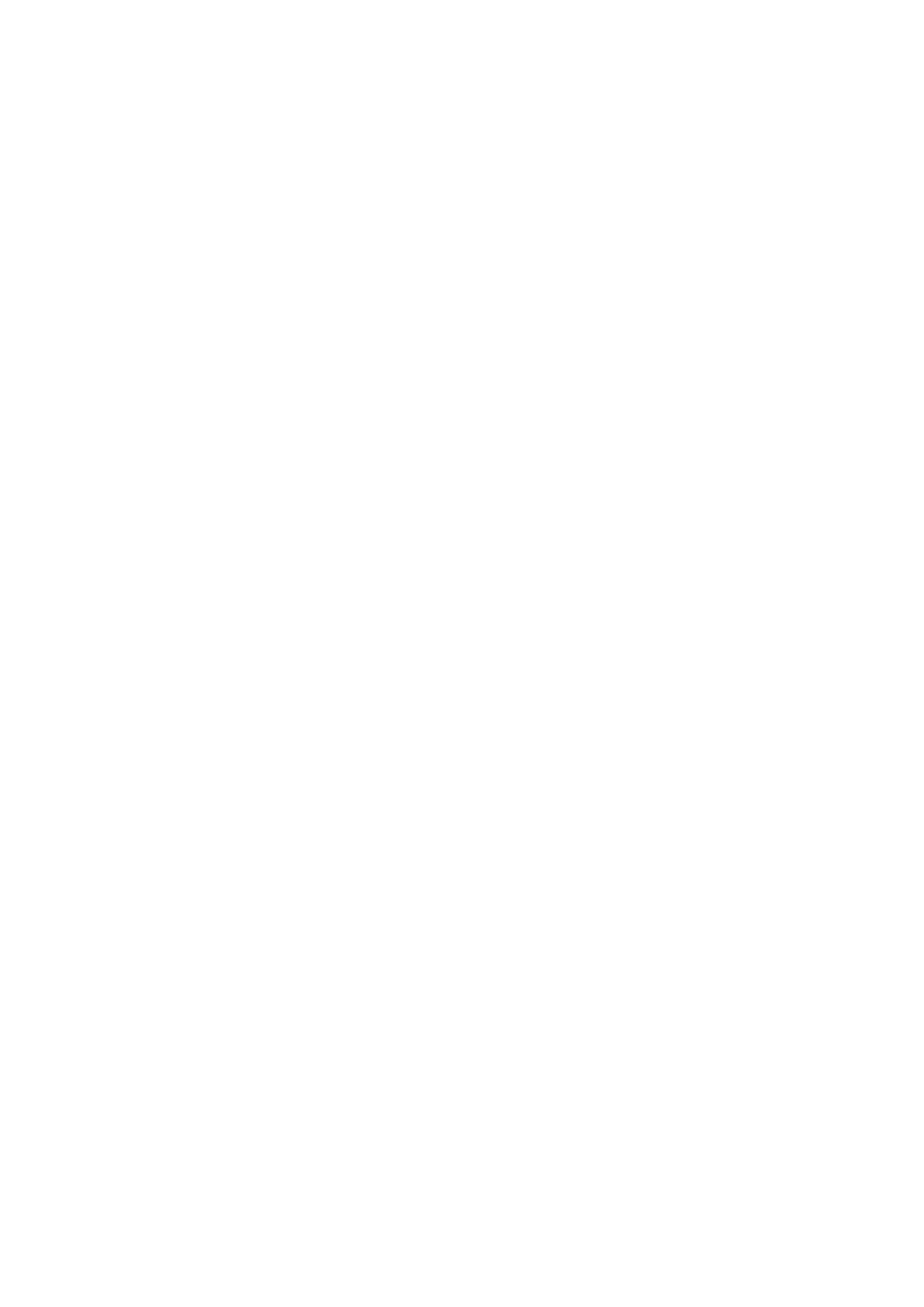 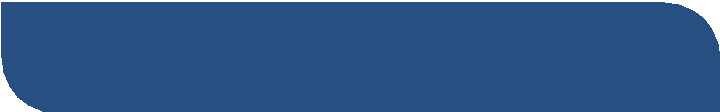 考 前 模 拟 卷